Отчет о проведении Урока МужестваВ МБОУ «Ильинская ООШ»4 марта в музее Боевой и трудовой Славы с. Ильинка  прошли уроки Мужества «Горящие сердца».  На Уроках  ребята узнали о  Всероссийской общественно-государственной инициативе "Горячее сердце», основной целью которой является чествование и выражение признательности детям и молодежи в возрасте до 23 лет, проявившим неравнодушие и активную жизненную позицию, совершившим героические и мужественные поступки, бескорыстно пришедшим на помощь людям, а также преодолевшим трудные жизненные ситуации .                         . 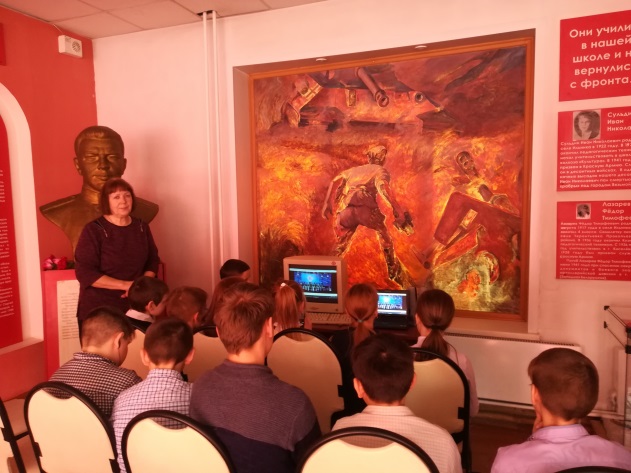 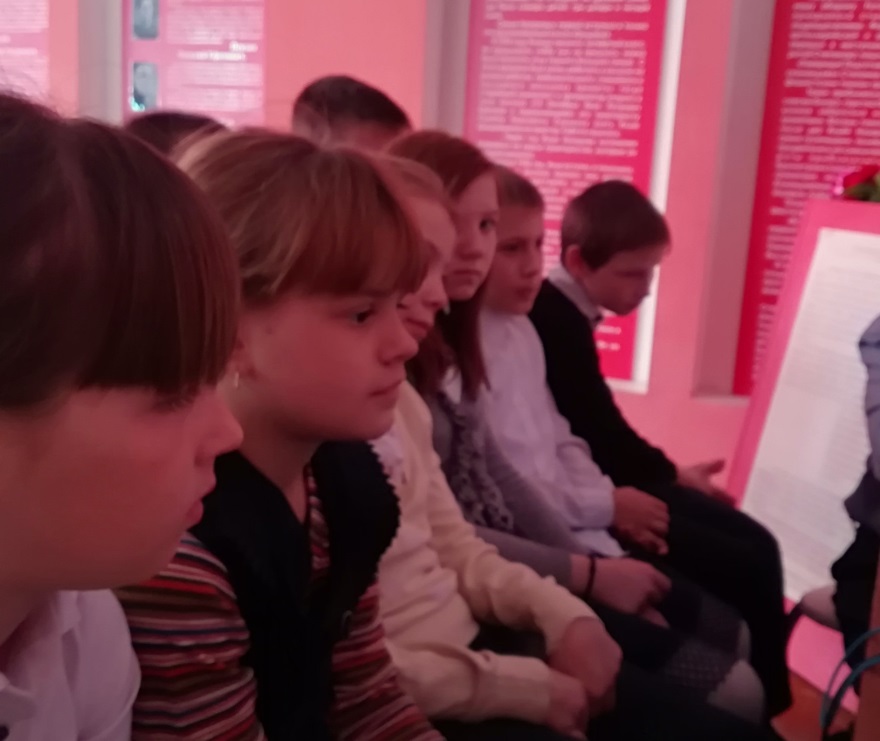 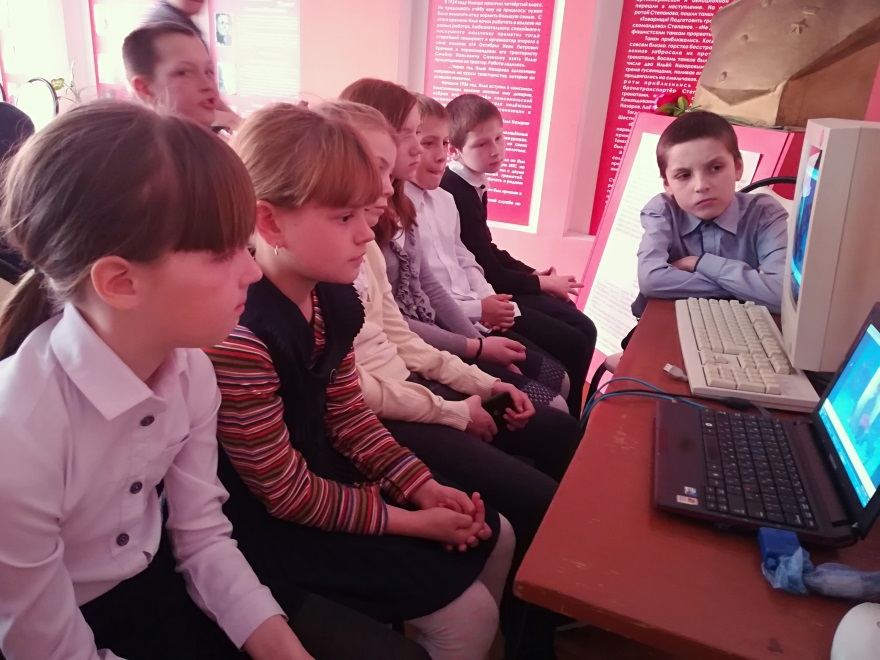 Заместитель директора по ВР: А.С. Аксенова 558 667